Chémia 9. RočníkVŠETKY DOTERAZ ZADANÉ ÚLOHY A PROJEKTY MI PROSÍM POŠLITE NA MAIL ucitel.szlovakova@gmail.comČistiace a pracie prostriedkyPrvým čistiacim prostriedkom bola voda. Povrchové napätie vody zabraňuje nečistote sa dostať do vody. Čistiaci účinok vody sa zvyšuje pridaním čistiacich prostriedkov. Ako čistiace a pracie prostriedky sa používajú mydlá a saponáty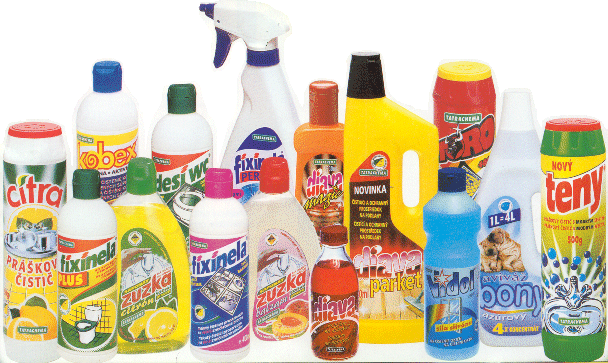 MYDLÁMydlá sú sodné alebo draselné soli karboxylových kyselín vyšších mastných kyselín.Uľahčuje zmáčanie povrchu nečistoty a uvoľnenie do roztoku. Mydlo znižuje povrchové napätie vody, pomocou TENZIDOV
Tenzidy – látky, ktoré znižujú povrchové napätie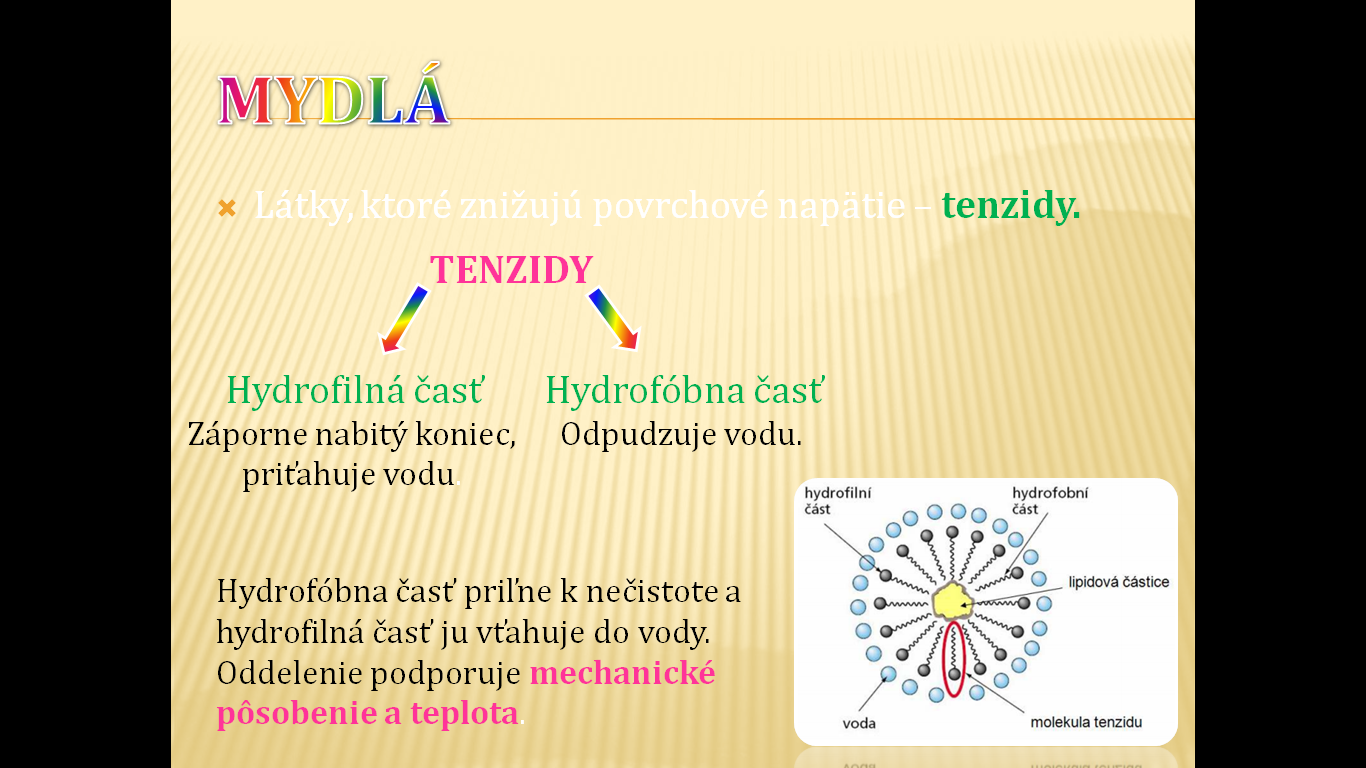 NEVÝHODY MYDLAodmasťuje pokožku,páli v očiach,stráca účinnosť v tvrdej vode. V tvrdej vode sa mydlo zráža, vzniká zrazenina – mydlové lupienkySAPONÁTYObsahujú zmes zmäkčovadiel vody, bieliace a zjasňovacie látky, enzýmy a tenzidy. Zmäkčovadlá vody – soli kyseliny fosforečnej, uhličitan sodný (sóda).Bieliace a zjasňovacie látky obsahujú kyslík, ktorý spôsobuje bielenie. 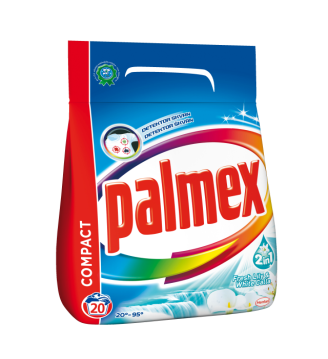 ÚLOHANapíšte zloženie saponátu, ktorý doma využívate na umývanie riadu a zloženie pracieho prášku.